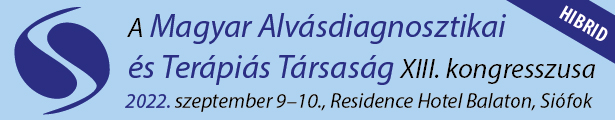 JELENTKEZÉSI LAP KIÁLLÍTÓKNAKCÉG ADATOKCÉGNÉV: 	CÍM: 	ADÓSZÁM: 	KAPCSOLATTARTÓ NEVE: 	TELEFONSZÁM: …………………………….. E-MAIL: 	SZÁMLÁZÁSI CÍM: 	KIÁLLÍTÁS, HIRDETÉSKIÁLLÍTÁSI TERÜLET IGÉNY: …………….. m2 DÍJ: 	 Ft+ÁfaHIRDETÉS, REKLÁM IGÉNY: 	……………………………………………………… DÍJ: 	 Ft+ÁfaEGYÉB IGÉNY: 	A részletek egyeztetésével kapcsolatban (kiállítói terület nagysága, speciális kiállítói igények, stb.) kérjük, vegye fel velünk a kapcsolatot.DÁTUM: ………………………….. ALÁÍRÁS, BÉLYEGZŐ: 	Az aláírt, kitöltött jelentkezési lapot kérjük visszaküldeni az alábbi e-mail címre.MATT2022 office – Kulcsár Erika  tel: 70 224 3231 
e-mail: MATT2021office@gmail.com  web: https://www.nexusconference.hu/matt2022/